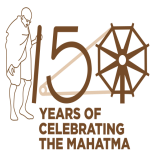 CRSP(2)-518/19								                  28.12.2020NOTICE	A Walk-in-interview will be conducted on 05.01.2021 at Cardamom Research Station, Pampadumpara, to select a candidate for the following temporary post on daily wages under the project “Evaluation of Sea6Energy formulations on the growth, yield and quality of Cardamom”.The posting is purely temporary for 59 days from date of joining.Interested candidates may appear for interview with originals and copy of certificates to prove qualification, date of birth, experience (if any) etc.The interview will be at 11.30 am on 05.01.2021.									       		     Sd/-		                                                                                                                          Professor and Head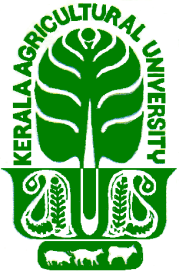 KERALA  AGRICULTURAL  UNIVERSITYCARDAMOM  RESEARCH  STATION, PAMPADUMPARAIDUKKI  DISTRICT, KERALA- 685 553, Ph. 04868 296163E-mail: crspam@kau.inName of the PostNo. of postQualificationRemuneration(Rupees )Project Fellow1M.Sc.  Agriculture (Horticulture, Plant Pathology, Plant Breeding & Genetics) 27,800/month(on daily wage basis)